	                      ЗАХТЕВ            ЗА ИЗДАВАЊЕ ПОТВРДЕ О ВИСИНИ ПРИХОДА ПОРОДИЉЕ/КОРИСНИКА     Молим да у складу са чл.29. ЗУП-а(„СЛ. Гласник РС, бр.18/16  и 95/18) издате потврду/уверење (друге исправе), о чињеницама о којима се води службена евиденција у закономском року од 8 дана од момента подношења захтева о висини прихода за породиљско/посебну негу за: 	   ПОДАЦИ О ПОРОДИЉИ/КОРИСНИКУПотврда ми је потребна за ____________________________________(сврха издавања).- Захтев се подноси на шалтеру 61. III спрат,Пријездина 1. Ниш.                                                              - Уз захтев је потребно приложити oчитану личну карту .                                                                                                                     - Подизање  решених захтева у року од 8 дана на шалтеру 61.III спрат,Пријездина 1.Датум подношења	Подносилац захтева_____________________	________________________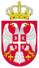 Република  СрбијаГРАД НИШГрадска управаза друштвене делатности           Име породиље/корисника 	Презиме породиље/корисникаЈМБГ породиље/корисника	За период	ОДДО